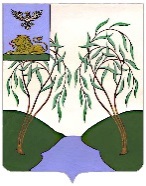 ИЗБИРАТЕЛЬНАЯ КОМИССИЯРАКИТЯНСКОГО РАЙОНА БЕЛГОРОДСКОЙ ОБЛАСТИПОСТАНОВЛЕНИЕ	 Председательизбирательной комиссии                                                               В.Горьянова               Секретарьизбирательной комисии                                                               А.И. ШияноваУТВЕРЖДЕНпостановлением избирательнойкомиссии Ракитянского районаот 30 марта 2022 года № 89/562-3КОМПЛЕКСНЫЙ ПЛАНобучения членов избирательных комиссий Ракитянского района  и других участников выборов в единый день голосования 11 сентября 2022 года1. Учебно-тематический план обучения(категория:  члены ТИК с правом решающего голоса)СОДЕРЖАНИЕ ПРОГРАММЫ ОБУЧЕНИЯТема 1. Законодательство Российской Федерации о выборах и референдумах. Правовые основы деятельности ТИК. Организация и планирование работы ТИК. Организация и планирование работы УИК1.1. Федеральное законодательство Российской Федерации и региональное законодательство о выборах и референдумах.1.2. Новации в законодательстве о выборах. Основные положения федеральных законов, регламентирующих деятельность территориальных избирательных комиссий в период подготовки и проведения выборов.1.3. Правовой статус ТИК, ИКМО и УИК. Их положение в системе избирательных комиссий в Российской Федерации. 1.4. Порядок возложения полномочий ОИК, ИКМО на ТИК.1.5. Нормативно-правовое регулирование деятельности ТИК и УИК. 1.6. Правовые основы формирования и полномочия ТИК и УИК. 1.7. Права и обязанности членов ТИК и УИК с правом решающего голоса.1.8. Функции председателя, заместителя председателя, секретаря ТИК и УИК.1.9. Права и обязанности члена ТИК и УИК с правом совещательного голоса. 1.10. Проведение первого организационного заседания ТИК и УИК.1.11. Планирование работы ТИК и УИК.1.12. Исчисление сроков в избирательном процессе. Календарный план выборов.1.13. Разработка и реализация планов по обучению организаторов выборов и иных участников избирательного процесса, повышению правовой культуры избирателей.1.14. Рабочие группы, создаваемые при территориальной избирательной комиссии, их цели и задачи.1.15. Досрочное прекращение полномочий председателя, заместителя председателя, секретаря, членов ТИК с правом решающего голоса и совещательного голоса.1.16. Выдвижении кандидатур в составы ТИК и УИК, резерв составов ТИК и УИК.1.17. Технологическое оборудование УИК. Нормативы технологического оборудования.1.18. Информационные и обучающие ресурсы ЦИК России, РЦОИТ при ЦИК России в деятельности ТИК и УИК.Тема 2. Делопроизводство в ТИК и УИК2.1. Нормативно-правовое регулирование делопроизводства в ТИК и УИК.2.2. Прием, регистрация и прохождение документов.2.3. Основные требования к подготовке и оформлению документов.2.4. Организация работы с отправляемыми (исходящими) документами.2.5. Особенности работы с обращениями граждан. Организация личного приема.2.6. Сроки подачи и рассмотрения жалоб и заявлений на решения 
и действия (бездействие) территориальных избирательных комиссий и их должностных лиц, нарушающие избирательные права граждан.2.7. Заявление об отмене регистрации кандидатов, списков кандидатов.2.8. Заявление об отмене итогов голосования, результатов выборов.2.9. Особенности работы с документами, содержащими сведения об избирателях, обращающимися в рамках функционирования государственной системы регистрации (учета) избирателей в Российской Федерации.2.10. Подготовка, оформление, выпуск, учет документов, рассматриваемых на заседаниях ТИК и УИК.2.11. Оформление распоряжений председателя ТИК по основной деятельности.2.12. Оформление протоколов заседаний ТИК и УИК, рабочих, экспертных групп, консультативных органов ТИК.2.13. Контроль исполнения документов и поручений.2.14. Работа с внутренними документами.2.15. Изготовление и использование печатей и штампов ТИК и УИК.2.16. Номенклатура дел. Хранение документов, передача их в архив. Организация и порядок уничтожения документации ТИК в связи с истечением сроков хранения в соответствии с действующим законодательством Российской Федерации о выборах.2.17. Интерактивный рабочий блокнот УИК. Избирательные документы, составляемые УИК.Тема 3. Взаимодействие ТИК с избирательными комиссиями, органами государственной власти субъектов Российской Федерации, органами местного самоуправления, другими организациями и учреждениями, в том числе осуществляющими учет граждан по месту пребывания и по месту жительства3.1. Взаимодействие ТИК с избирательными комиссиями.3.2. Взаимодействие ТИК с органами местного самоуправления, органами исполнительной власти, государственными органами.3.3. Взаимодействие ТИК с политическими партиями, общественными организациями инвалидов и иными общественными объединениями.3.4. Обеспечение избирательных прав различных категорий избирателей (находящихся в местах временного пребывания, работающих на предприятиях с непрерывным циклом работы, в отношении которых в качестве меры пресечения избран домашний арест, залог или запрет определенных действий), а также военнослужащих и избирателей с инвалидностью при организации и проведении выборов.Тема 4. Включение избирателя в список избирателей по месту нахождения4.1. Порядок подачи заявления о включении избирателя в список избирателей по месту нахождения.4.2. Передача информации о заявлениях между избирательными комиссиями; учет избирателей, подавших заявления для включения в список избирателей по месту нахождения и исключения из списка избирателей по месту жительства.4.3. Взаимодействие с МФЦ по приему и обработке заявлений о включении избирателя в список избирателей по месту нахождения.4.4. Информирование избирателей об организации голосования избирателей по месту нахождения.Тема 5. Открытость и гласность в деятельности избирательных комиссий5.1. Представители избирательных объединений и кандидатов: уполномоченные представители, доверенные лица. Документы, подтверждающие полномочия.5.2. Работа с членами избирательных комиссий с правом совещательного голоса, уполномоченными представителями, доверенными лицами кандидатов, избирательных объединений.5.3. Наблюдатели на выборах. Полномочия, права и обязанности, ограничения, связанные с работой в качестве наблюдателя. Статус, полномочия международных (иностранных) наблюдателей.5.4. Основные направления и формы взаимодействия ТИК с представителями СМИ.5.5. Представители СМИ на избирательном участке: права и обязанности. Порядок осуществления фото- и видеосъемки на избирательном участке.Тема 6. Информирование избирателей. Предвыборная агитация. Ответственность за нарушение порядка проведения предвыборной агитации6.1. Обязанности ТИК по информированию избирателей.6.2. Предвыборная агитация: понятие, порядок, сроки и формы ее проведения.6.3. Взаимодействие ТИК со СМИ при информировании избирателей в период проведения выборов. Предвыборная агитация на каналах организаций телерадиовещания и в периодических печатных изданиях.6.4. Осуществление контроля за проведением предвыборной агитации на территории избирательного округа. Оформление представлений по фактам нарушения избирательного законодательства Российской Федерации о выборах, составление протоколов об административных правонарушениях.6.5. Организация и проведение жеребьевки по распределению бесплатного и платного эфирного времени и печатной площади, предоставляемого государственными и муниципальными организациями телерадиовещания и редакциями государственных и муниципальных периодических печатных изданий.6.6. Особенности предвыборной агитации в сети Интернет.6.7. Ограничения при проведении предвыборной агитации.6.8. Проверка избирательными комиссиями достоверности сведений, представленных кандидатами. Информирование избирателей о сведениях, представленных кандидатами.6.9. Ответственность за нарушение порядка проведения предвыборной агитации.6.10. Правовые основы и ограничения при проведении опросов избирателей в день голосования (exit-poll).Тема 7. Избирательный бюллетень. Организация и порядок голосования. Организация голосования вне помещения для голосования. Досрочное голосование при проведении выборов в органы местного самоуправления7.1. Порядок изготовления, передачи и хранения избирательных бюллетеней.7.2. Организация работы ТИК в период досрочного голосования.7.3. Голосование в местах временного пребывания избирателей (больницах, санаториях, домах отдыха, на вокзалах, в аэропортах, местах содержания под стражей подозреваемых и обвиняемых и других местах временного пребывания).7.4. Организация голосования военнослужащих.7.5. Организация видеонаблюдения в помещении для голосования. Порядок использования видеозаписей после дня голосования, получения копий видеозаписей, осуществление запроса на право получения доступа к видеоматериалам, полученным в ходе видеонаблюдения в помещении для голосования.7.6. Организация голосования в труднодоступных и отдаленных местностях.7.7. Особенности организации досрочного голосования в ТИК, на территории которых определены УИК, совмещенные с цифровыми избирательными комиссиями.7.8. Организация и порядок голосования в день голосования. 7.9. Особенности голосования вне помещения для голосования.7.10. Наблюдение за ходом голосования. Взаимодействие с УИК в день голосования.Тема 8. Подсчет УИК голосов избирателей, составление протокола УИК об итогах голосования. Организация работы ТИК в день голосования, прием документов от УИК, установление итогов голосования в ТИК8.1. Распределение обязанностей членов ТИК в день голосования.8.2. Процедура подсчета голосов избирателей. Применение технологий изготовления протокола УИК об итогах голосования с QR-кодом и ускоренного ввода данных протокола.8.3. Порядок изготовления копии протокола УИК с использованием СПО УИК.8.4. Контрольные и иные соотношения данных протокола УИК об итогах голосования. Проверка контрольных соотношений по протоколу УИК об итогах голосования.8.5. Требования к содержанию информационных материалов, размещаемых на информационном стенде в помещении ТИК и УИК.8.6. Организация приемки ТИК избирательных документов от УИК.8.7. Проверка правильности составления протоколов УИК об итогах голосования и суммирование содержащихся в них данных. 8.8. Порядок определения результатов выборов по одномандатному (многомандатному) избирательному округу, установления итогов голосования и определения итогов голосования по единому избирательному округу. Использование средств ГАС Выборы для установления итогов голосования и проверки данных в протоколах УИК об итогах голосования. 8.9. Порядок заполнения ТИК увеличенной формы сводной таблицы. Составление первого и второго экземпляров протокола УИК об итогах голосования и сводной таблицы. 8.10. Правила выдачи копии протокола ТИК об итогах голосования. 8.11. Порядок представления избирательной документации ТИК в вышестоящую избирательную комиссию.8.12. Порядок установления итогов голосования и определения результатов голосования на муниципальных выборах.8.13. Опубликование итогов голосования и результатов муниципальных выборов.8.14. Распределение депутатских мандатов среди списков кандидатов и внутри списка кандидатов. Распределение вакантных мандатов в списке кандидатов.8.15. Рассмотрение жалоб и заявлений, поступивших в ТИК в день голосования и до подписания ею протокола об итогах голосования.8.16. Повторное голосование.8.17. Признание выборов несостоявшимися или недействительными, назначение повторных выборов.Тема 9. Ответственность за нарушение законодательства Российской Федерации о выборах. Участие представителей ТИК в административном судопроизводстве9.1. Общая характеристика юридической ответственности. 9.2. Государственно-правовая ответственность ТИК. Основания и порядок расформирования комиссии. 9.3. Освобождение члена ТИК от исполнения обязанностей. 9.4. Административная ответственность за нарушение законодательства Российской Федерации о выборах.9.5. Протокол об административном правонарушении, посягающем на избирательные права граждан: порядок составления, рассмотрения и передачи в суд.9.6. Уголовная ответственность за нарушение избирательных прав.9.7. Судебная защита избирательных прав участников избирательного процесса.9.8. Участие представителей ТИК в административном судопроизводстве.2¸Учебно-тематический план обучения (категория: председатели, заместители председателей и секретари УИК)3¸Учебно-тематический план обучения (категория: иные члены УИК с правом решающего голоса, резерв составов УИК)СОДЕРЖАНИЕ ПРОГРАММЫ ОБУЧЕНИЯТема 1. Законодательство Российской Федерации о выборах. Положение УИК в системе избирательных комиссий Российской Федерации. Организация и планирование деятельности УИК1.1. Законодательство Российской Федерации о выборах. Правовой статус УИК, нормативно-правовое регулирование ее деятельности. 1.2. Полномочия УИК. 1.3. Организация и планирование деятельности УИК, проведение первого организационного заседания.1.4. Права и обязанности членов УИК с правом решающего голоса.1.5. Функции председателя, заместителя председателя, секретаря УИК.1.6. Права и обязанности членов УИК с правом совещательного голоса.1.7. Распределение обязанностей между членами УИК с правом решающего голоса в период проведения избирательной кампании.1.8. График работы членов УИК с правом решающего голоса в период проведения избирательной кампании.1.9. График дежурств членов УИК с правом решающего голоса в период проведения досрочного голосования, в дни приема заявлений (специальных заявлений) о включении избирателей в список избирателей по месту нахождения.1.10. Расформирование УИК.1.11. Порядок и формы взаимодействия УИК с вышестоящими избирательными комиссиями.1.12. Оборудование избирательного участка.1.13. Действия членов УИК в экстремальных ситуациях (непрогнозируемых условиях).1.14. Информационная система ГАС «Выборы» и обучающие ресурсы ЦИК России, РЦОИТ при ЦИК России в деятельности УИК.Тема 2. Делопроизводство в УИК. Основные избирательные документы, составляемые УИК2.1. Использование интерактивного Рабочего блокнота УИК.2.2. Прием, регистрация и прохождение документов.2.3. Основные требования и порядок оформления документов УИК.2.4. Подготовка, оформление, выпуск, учет документов, рассматриваемых на заседаниях УИК.2.5. Организация работы с отправляемыми (исходящими) документами.2.6. Особенности работы с обращениями граждан. 2.7. Особенности работы с документами, содержащими сведения об избирателях, обращающимися в рамках функционирования государственной системы регистрации (учета) избирателей в Российской Федерации.2.8. Хранение и использование печатей и штампов УИК.2.9. Формирование дел и передача их в вышестоящую избирательную комиссию.2.10. Основные избирательные документы, составляемые УИК.Тема 3. Работа УИК с момента начала осуществления избирательных действий до дня, предшествующего дню голосования 3.1. Прием и оформление заявлений (специальных заявлений) о включении избирателей в список избирателей по месту нахождения.3.2. Прием заявлений о включении в список избирателей по месту нахождения у маломобильных граждан.3.3. Порядок приема и оформления в УИК специальных заявлений.3.4. Организация работы УИК в период проведения досрочного голосования.3.5. Подготовка помещения и документации к проведению досрочного голосования.3.6. Действия членов УИК с правом решающего голоса при проведении досрочного голосования.3.7. Информирование вышестоящей избирательной комиссии о количестве избирателей, проголосовавших досрочно.3.8. Порядок действий председателя УИК, производимых с конвертами досрочно проголосовавших в помещении УИК в день голосования перед началом голосования.3.9. Работа УИК со специальными знаками (марками) для специальных заявлений.3.11. Прием заявлений (устных обращений) о голосовании вне помещения для голосования.3.12. Работа УИК со списком избирателей: основные правила работы, уточнение списка избирателей, исключение из списка избирателей и включение в него данных об избирателях.3.13. Получение из ТИК избирательных бюллетеней.3.14. Работа с отдельными категориями избирателей (находящихся в местах временного пребывания, работающих на предприятиях с непрерывным циклом работы, в отношении которых в качестве меры пресечения избран домашний арест, залог или запрет определенных действий), а также с  избирателями с инвалидностью.3.15. Контроль за проведением предвыборной агитации на территории избирательного участка.3.16. Рассмотрение УИК обращений граждан, в том числе жалоб (заявлений) на нарушения при голосовании и подсчете голосов.3.17. Информирование избирателей о выборах. Различия между информированием избирателей и предвыборной агитацией.3.18. Правовые основания и ограничения при проведении опросов избирателей в день голосования.Тема 4. Работа УИК в день, предшествующий дню голосования4.1. Проверка готовности ко дню голосования.4.2. Подписание председателем и секретарем УИК выверенного и уточненного списка избирателей, заверение списка избирателей печатью УИК и другие действия, связанные с завершением уточнения списка избирателей.4.3. Работа с избирательными бюллетенями и специальными знаками (марками) для избирательных бюллетеней.Тема 5. Организация работы УИК по подготовке к голосованию с использованием технических средств 5.1. Применение технологии изготовления протокола об итогах голосования с QR-кодом и технологии ускоренного ввода данных протокола.5.2. Организация работы УИК в помещении для голосования, оборудованного средствами видеонаблюдения и трансляции изображения, трансляции изображения в сети Интернет.Тема 6. Работа УИК в день голосования6.1. Работа УИК в день голосования до начала времени голосования.6.2. Формы нагрудных знаков и удостоверений.6.3. Список документов, которые должны быть в помещении для голосования и на информационном стенде.6.4. Взаимодействие членов УИК с наблюдателями, иностранными (международными) наблюдателями, представителями СМИ, правоохранительных органов и иными лицами, имеющими право присутствовать в помещении для голосования в день голосования.6.5. Организация голосования в день голосования в помещении для голосования. Обязанности председателя, заместителя председателя, секретаря УИК в день голосования при проведении голосования.6.6. Передача в вышестоящие избирательные комиссии сведений об открытии помещений для голосования и об участии избирателей в выборах.6.7. Включение избирателей в список избирателей по месту нахождения по заявлениям, специальным заявлениям, а также избирателей, по каким-либо причинам не включенных в список избирателей, но имеющих на это право.6.8. Порядок действий УИК по работе со специальными знаками (марками) в день голосования.6.9. Виды документов, заменяющих паспорт гражданина Российской Федерации.6.10. Организация голосования вне помещения для голосования.6.11. Голосование в местах временного пребывания избирателей (больницах, санаториях, домах отдыха, на вокзалах, в аэропортах, местах содержания под стражей подозреваемых и обвиняемых и других местах временного пребывания).6.12. Условия осуществления фото- и видеосъемки на избирательном участке.6.13. Действия членов участковой избирательной комиссии в случаях возникновения чрезвычайных ситуаций.Тема 7. Подсчет голосов избирателей, составление протокола УИК об итогах голосования, итоговое заседание УИК, выдача копий протокола УИК об итогах голосования, представление протокола УИК об итогах голосования и иной избирательной документации в ТИК7.1. Процедура подсчета голосов избирателей в условиях применения средств видеонаблюдения.7.2. Применение технологии изготовления протокола УИК об итогах голосования с QR-кодом и ускоренного ввода данных протокола.7.3. Порядок изготовления протокола УИК об итогах голосования 
с QR-кодом и копии протокола УИК с использованием СПО УИК.7.4. Основные действия заместителя председателя и секретаря УИК после завершения времени голосования.7.5. Контрольные и иные соотношения данных протокола УИК об итогах голосования. Проверка контрольных соотношений по протоколу УИК об итогах голосования.7.6. Действия УИК в случае выявления факта превышения числа избирательных бюллетеней, содержащихся в стационарных ящиках для голосования, над числом избирательных бюллетеней, выданных УИК избирателям в помещении для голосования в день голосования.7.7. Проведение итогового заседания УИК. Основные действия председателя и секретаря УИК. Работа УИК по подготовке и выдаче копий протокола УИК об итогах голосования.7.8. Подготовка и представление протокола УИК об итогах голосования 
в ТИК. Действия председателя УИК в ходе передачи протокола УИК об итогах голосования в ТИК.7.9. Порядок действий УИК при подготовке и передаче в ТИК избирательной документации.7.10. Составление протокола УИК об итогах голосования с отметкой «Повторный».7.11. Протокол заседания УИК. Решение о внесении уточнений 
в протокол УИК об итогах голосования и составлении протокола об итогах голосования с отметкой «Повторный».7.12. Составление протокола УИК с отметкой «Повторный подсчет голосов».7.13. Формы и образцы заполнения документов, подготавливаемых УИК при составлении протокола с отметкой «Повторный подсчет голосов».Тема 8. Финансовое обеспечение УИК в период подготовки и проведения выборов8.1. Смета расходов УИК на подготовку и проведение выборов.8.2. Порядок расходования денежных средств УИК на подготовку и проведение выборов.8.3. Порядок начисления и выплаты дополнительной оплаты труда (вознаграждения), компенсации за работу членам УИК.8.4. Оформление гражданско-правовых договоров УИК на выполнение работ и оказание услуг, связанных с подготовкой и проведением выборов.8.5. Порядок составления и срок представления отчета УИК о поступлении и расходовании средств на подготовку и проведение выборов.Тема 9. Юридическая ответственность за нарушения законодательства Российской Федерации о выборах 9.1. Конституционно-правовая ответственность за нарушение законодательства Российской Федерации.9.2. Административная ответственность за нарушение законодательства Российской Федерации.9.3. Уголовная ответственность за нарушение законодательства Российской Федерации.Тема 10. Управление конфликтами10.1. Понятие «конфликт». Типология конфликтов. Функции и динамика конфликта.10.2. Причины возникновения конфликтов: объективные, организационно-управленческие, социально-психологические, личностные.10.3. Тактики поведения в конфликтной ситуации: противодействие, компромисс, сотрудничество, уход, уступка.10.4. Анализ конкретных реальных конфликтных ситуаций, возникающих на этапах избирательной кампании. Самодиагностика.10.5. Возникновение и развитие конфликтных ситуаций на избирательном участке.10.6. Разрешение конфликтных ситуаций на избирательном участке.10.7. Этика делового общения с участниками избирательного процесса4. Учебно-тематический план обучения активаРакитянских местных  отделений политических партий, представителей общественных организаций, органов местного самоуправленияСОДЕРЖАНИЕ ПРОГРАММЫ ОБУЧЕНИЯТема 1. Назначение дополнительных выборов депутата Белгородской областной Думы седьмого созыва1.1. Порядок назначения дополнительных выборов депутата Белгородской областной Думы седьмого созыва. 1.2. Календарный план мероприятий по подготовке и проведению выборов. Избирательные права граждан Российской Федерации.Тема 2. Избирательный процесс на дополнительных выборах депутата Белгородской областной Думы седьмого созыва2.1. Правовой статус политических партий, как участников избирательного процесса. Выдвижение кандидата политической партией, а также в порядке самовыдвижения. 2.2. Перечень и формы документов, представляемых кандидатами при проведении дополнительных выборов депутата Белгородской областной Думы седьмого созыва.Тема 3. Поддержка выдвинутого кандидата на дополнительных выборах депутата Белгородской областной Думы седьмого созыва3.1. Порядок сбора подписей в поддержку выдвижения на дополнительных выборах депутата Белгородской областной Думы седьмого созыва.3.2. Проверка соблюдения требований федерального закона при выдвижении кандидатов и представлении документов о выдвижении в избирательную комиссию. Проверка достоверности представленных сведений о кандидате, порядок проверки подписных листов с подписями избирателей в поддержку выдвижения кандидата.Тема 4. Информационное обеспечение выборов, предвыборная агитация4.1. Информационное обеспечение на дополнительных выборах депутата Белгородской областной Думы седьмого созыва. Предвыборная агитация, условия проведения агитации на каналах телерадиовещания и в периодических печатных изданиях.4.2. Проведение предвыборной агитации посредством публичных мероприятий, выпуска и распространения печатных, аудиовизуальных и иных агитационных материалов. Ограничения при проведении предвыборной агитации на дополнительных выборах депутата Белгородской областной Думы седьмого созыва. Перечень региональных государственных организаций телерадиовещания и региональных государственных периодических печатных изданий, которые обязаны предоставлять эфирное время, печатную площадь и порядок предоставления эфирного времени на каналах государственных телерадиовещательных компаний и печатной площади в государственных периодических печатных изданиях.4.3. Порядок проведения жеребьевки по распределению между зарегистрированными кандидатами эфирного времени на каналах региональных государственных организаций, осуществляющих теле- и (или) радиовещание, печатной площади в государственных периодических печатных изданиях при проведении дополнительных выборов депутата Белгородской областной Думы седьмого созыва.4.4. Порядок предоставления помещений, пригодных для проведения агитационных публичных мероприятий, зарегистрированным кандидатам и их доверенным лицам с избирателями.Тема 5.  Наблюдение за голосованием. Организация голосования, подсчет голосов, определение итогов голосования и результатов выборов5.1. Порядок назначения наблюдателей, оформление документов. Наблюдение за голосованием, голосованием вне помещения для голосования, подсчетом голосов избирателей, составлением протоколов об итогах голосования. Права и обязанности членов комиссий с правом совещательного голоса, наблюдателей, право на получение копий протоколов об итогах голосования. Обеспечение гарантий законности, объективности и честности выборов. Порядок использования фото- и (или) видеосъемки в помещении для голосования. 5.2. Установление итогов голосования и результатов дополнительных выборов депутата Белгородской областной Думы седьмого созыва.5.3 Порядок применения технических средств на дополнительных выборах депутата Белгородской областной Думы седьмого созыва.от  30 марта 2022 года	                     № 89/562-3О Комплексном плане обучения членов избирательных комиссий Ракитянского района и других участников выборов в единый день голосования 11 сентября 2022 года       В целях повышения профессиональной подготовки членов избирательных комиссий Ракитянского района и других участников выборов в единый день голосования 11 сентября 2022 года, руководствуясь подпунктом «в» пункта 10 статьи 23 Федерального закона «Об основных гарантиях избирательных прав и права на участие в референдуме граждан Российской Федерации», пунктом 3 статьи 27 Избирательного кодекса Белгородской области, на основании постановления Избирательной комиссии Белгородской области от 16 февраля 2022 года 3 5/32-7 « О Комплексном  плане обучения членов избирательных комиссий всех уровней Белгородской области и других участников выборов в единый день голосования 11 сентября 2022 года»,избирательная комиссия Ракитянского района п о с т а н о в л я е т:1. Утвердить Комплексный план обучения членов избирательных комиссий Ракитянского района и других участников выборов в единый день голосования 11 сентября 2022 года ( прилагается).2. Членам  избирательной комиссии Ракитянского района  провести обучение членов участковых избирательных комиссий,  резерва составов УИК по вопросам организации и проведения дополнительных  выборов депутата Белгородской областной Думы седьмого созыва.3. Продолжить в 2022 году обучение членов участковых  избирательных комиссий, в том числе с участием в семинарах, проводимых Избирательной комиссией Белгородской области в режиме видеоконференции. 4. Рекомендовать председателям участковых избирательных комиссий после рассмотрения тем учебного плана проводить занятия с  членами участковых избирательных комиссий  в соответствии с Программой обучения. 5. Секретарю избирательной комиссии Ракитянского района  Шияновой А.И.:- обеспечить  организационное и методическое сопровождение работы участковых избирательных комиссий по обучению и тестированию членов комиссий и резерва составов участковых комиссий, обобщение и распространение положительного опыта этой работы; - подготовить до 1 мая 2022 года учебные материалы для проведения занятий с членами  участковых избирательных комиссий, резервом составов участковых комиссий с учетом предстоящих  11 сентября 2022 года      дополнительных  выборов депутата Белгородской областной Думы седьмого созыва;          - обеспечить дистанционное обучение членов избирательной комиссии Ракитянского района, участковых избирательных комиссий на базе системы дистанционного обучения НИУ БелГУ «Пегас» Учебного центра Избирательной комиссии Белгородской области;- организовать проведение тестирования  по проверке полученных знаний в рамках программ обучения организаторов выборов;- материалы о проведении обучающих мероприятий направлять в Избирательную комиссию Белгородской области для размещения на официальном сайте Избирательной комиссии Белгородской области в информационно-телекоммуникационной сети «Интернет».6. Направить настоящее постановление в Избирательную комиссию Белгородской области,  участковые избирательные комиссии.	7.Опубликовать настоящее постановление на официальном сайте органов местного самоуправления Ракитянского района в разделе «Избирательная комиссия». 8. Контроль за исполнением настоящего постановления возложить на секретаря избирательной комиссии Ракитянского района А.И.Шиянову.Правовые основы- Федеральный закон от 12.06.2002 № 67-ФЗ «Об основных гарантиях избирательных прав и права на участие в референдуме граждан Российской Федерации»;- Избирательный кодекс Белгородской области;- План мероприятий Избирательной комиссии Ракитянского района по обучению организаторов выборов и иных участников избирательного процесса, повышению правовой культуры избирателей на 2022 год, утвержденный постановлением Избирательной комиссии Ракитянского района от 28 февраля  2022 года № 88/554-3ЦельобученияПодготовка квалифицированных кадров из числа  членов  ИКМО, участковых избирательных комиссий, а также обучение других организаторов и участников выборов депутата Белгородской областной Думы седьмого созыва.Категория слушателейЧлены избирательной комиссии Ракитянского района. Председатели, заместители председателей,  секретари и члены участковых избирательных комиссий,  резерв составов участковых избирательных комиссий, представители местных отделений политических партий, Общественной палаты Ракитянского района, общественных организаций, органов местного самоуправления района, городских и сельских поселенийФорма обученияОчное (лекции, семинары, практические занятия);Дистанционное  в режиме видеоконференции, интернет-трансляций учебных занятий и вебинаров;Система дистанционного обучения кадров избирательных комиссий на базе Информационного портала (интернет-сайта) РЦОИТ при ЦИК России, канал «Просто о выборах», видехостинг Youtube, телеграм-канал «Электорий»;Система дистанционного обучения НИУ БелГУ «Пегас» Учебного центра Избирательной комиссии Белгородской областиОбщий объем часовКоличество часов обучения отражено в учебно-тематических планахФорма проверки знанийДля членов избирательных комиссий - тестирование№ п/пНаименование темыКол-во часовФорма занятияФорма занятия№ п/пНаименование темыКол-во часовЛекцияПрактическое занятие1Законодательство Российской Федерации о выборах и референдумах.Правовые основы деятельности ТИК. Организация и планирование работы ТИК. Организация и планирование работы УИК2112Делопроизводство в ТИК и УИК11-3Взаимодействие ТИК с избирательными комиссиями, органами государственной власти субъектов Российской Федерации, органами местного самоуправления, другими организациями и учреждениями, в том числе осуществляющими учет граждан по месту пребывания и по месту жительства11-4Включение избирателя в список избирателей по месту нахождения2-25Открытость и гласность в деятельности избирательных комиссий1-16Информирование избирателей.Предвыборная агитация. Ответственность за нарушение порядка проведения предвыборной агитации1-17Избирательный бюллетень. Организация и порядок голосования. Организация голосования вне помещения для голосования. Досрочное голосование при проведении выборов в органы местного самоуправления2118Подсчет УИК голосов избирателей, составление протокола УИК об итогах голосования. Организация работы ТИК в день голосования, прием документов от УИК, установление итогов голосования в ТИК2119Ответственность за нарушение избирательного законодательства11-Итоговое тестирование1-1№ п/пТемаКол-во часовФорма занятияФорма занятия№ п/пТемаКол-во часовЛекцияПрактическое занятие1Законодательство Российской Федерации о выборах. Положение УИК в системе избирательных комиссий Российской Федерации.Организация и планирование деятельности УИК1-12Делопроизводство в УИК. Основные избирательные документы, составляемые УИК3123Работа УИК с момента начала осуществления избирательных действий до дня, предшествующего дню голосования2-24Работа УИК в день, предшествующий дню голосования2-25Организация работы УИК по подготовке к голосованию с использованием технических средств1-16Работа УИК в день голосования2117Подсчет голосов избирателей, составление протокола УИК об итогах голосования, итоговое заседание УИК, выдача копий протокола УИК об итогах голосования, представление протокола УИК об итогах голосования и иной избирательной документации в ТИК2119Финансовое обеспечение УИК в период подготовки и проведения выборов 1-110Юридическая ответственность за нарушения законодательства Российской Федерации о выборах 11-11Управление конфликтами1-1Итоговое тестирование1-1№ п/пТемаКатегория( количество часов)Категория( количество часов)№ п/пТемаЧлены УИКРезерв1Законодательство Российской Федерации о выборах. Положение УИК в системе избирательных комиссий Российской Федерации. Организация деятельности УИК0,50,52Делопроизводство в УИК. Основные избирательные документы, составляемые УИК113Работа УИК с момента начала осуществления избирательных действий до дня, предшествующего дню голосования114Работа УИК в день, предшествующий дню голосования0,50,55Работа УИК в день голосования116Подсчет голосов избирателей, составление протокола УИК об итогах голосования, итоговое заседание УИК, выдача копий протокола УИК об итогах голосования, представление протокола УИК об итогах голосования и иной избирательной документации в ТИК217Юридическая ответственность за нарушения законодательства Российской Федерации о выборах0,50,58Управление конфликтамиИтоговое тестирование--№ темы                   Название темы№ темы                   Название темыКоличество часовКоличество участников1.Особенности избирательной кампании по дополнительным выборам депутата Белгородской областной Думы седьмого созыва 0.5202.Назначение дополнительных выборов депутата Белгородской областной Думы седьмого созыва 0.5203.Избирательный процесс на дополнительных выборах депутата Белгородской областной Думы седьмого созыва0.5204.Поддержка выдвинутого кандидата на дополнительных выборах депутата Белгородской областной Думы седьмого созыва0.5205.Информационное обеспечение выборов, предвыборная агитация0.5206.Назначение наблюдателей. Наблюдение за голосованием. Организация голосования, подсчет голосов, определение итогов голосования и результатов выборов. Участие наблюдателей в выборах от Общественной палаты Белгородской области 0.520